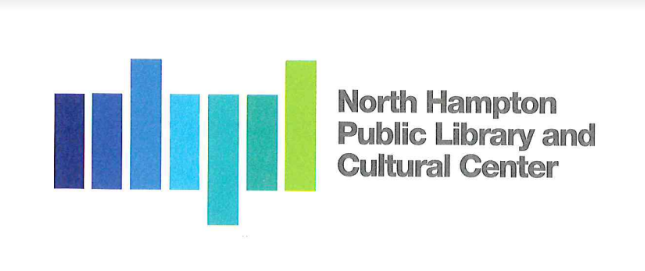 North Hampton Public Library - Board of Trustees Meeting MinutesNotice of Non-public SessionAt North Hampton Public Library237A Atlantic Avenue5:30 PMNotice of Public Meeting  At North Hampton Town Hall and Zoom                                                         231 Atlantic Ave Wednesday, June 9, 2021                                                                                       6:30 PMAttendees:  Chair:                     Susan LeonardiTreasurer:             Jacqueline Brandt      Secretary: 	  Kathleen KilgoreAlternate:             Emily CreightonLibrary Director:   Susan Grant Assistant Director:  Liz Herold ______________________________________________________________________Disclaimer –These minutes are prepared by the Recording Secretary within five (5) business days as required by NH RSA 91-A:2, II. They will not be finalized until approved by majority vote of the Board of Trustee. The intent of these minutes is to provide a summary of the essential meeting content and not a transcription.A recording of the meeting can be found at: http://www.townhallstreams.com/towns/north_hampton_nh, and a DVD recording is available at the North Hampton Town Administrative Offices, 233 Atlantic Avenue, North Hampton, New Hampshire 03862.Susan Leonardi, the Chair opens the meeting at 6:35 pmThe Chair confirms the Board has just come out of (2) non-public sessions.  There were no motions made in either session.  I make a motion we seal the meeting minutes of non-public session 1              Made by: Susan Leonardi                   2nd by: Kathleen Kilgore                     Vote: 3-0I make a motion we seal the meeting minutes of non-public session 2               Made by: Susan Leonardi                    2nd by: Kathleen Kilgore                      Vote: 3-0All in attendance recite the Pledge of Allegiance.2.  New Business     2.1  Youth Librarian Update – Susan Leonardi defers this agenda item to discuss during the              the Librarian’s Report 2. 2  Marketing Plan / Strategic plan Update – We have executed our contract with Marketing Ally.         She is beginning to work on our strategic plan and Susan would like her to schedule time to meet,          speak with the library staff.Administrative3.1  Approval of Meeting Minutes – Approval of the minutes were tabled until our next meeting.3.2.  Librarian Reports         Lauren, our youth library has resigned her position.  Her departure is scheduled for the end of July.           She is relocating to Colorado. The air conditioning has stopped working and an appointment has           been scheduled.  A check was written to Creative Office Pavillion for the deposit for the shelving for          the library new library primarily from the Dorothy and Paul Hobbs donation a few other donations          made over the years.  We have been notified that we are eligible for a grant for $ 1,506 from ARPA          funds the NH State Library is receiving.  These funds are to pay for resources not in the library          operating budget.  We will be working with State Library advisors in preparing the grant submission         that is due June 18, 2021.  Regarding operations, we have lifted the 30-minute time limit for          library visits and have re-opened the restrooms to the public.  We request that patrons continue to         wear masks.  The Youth librarians report and the treasurers report is reviewed with the Board.      		Motion:  I make a motion that we accept the Librarian’s Reports as presented.			  Made:  Kathleen Kilgore               		   2nd by :  Jacqui Brandt                 		   Vote: 3-04.  Old Business     4.1  Project Review                 Jacqui confirms the project is on schedule and moving along as expected.                Michael Castagna discusses Bonnett, Page & Stone, Payment Application # 9 dated June 8,                        2021, for $ 348,616.47– Doug and Keith are still discussing the composition of the                        application.  The total amount of the payment application will not be change.  We are                        expecting an additional document to provide narrative explaining identified line items.Motion:   I make a motion we pay BPS Requisition No. 9 dated 6-08-2021 for   $348,616.47  once the added narrative is received and Doug Shilo has  sent us the sign approved copy of the requisition.  The source of the payment     will be $ 300,000.00 from Library Donations and $ 36,773.99 from the Bond     Proceeds as authorized in 2021 March Warrant Article #8.	     			Made by:  Jacqui Brandt   	     			     2nd by:  Susan Leonardi	      			       Vote: 3-08Michael Castagna explains the mechanical room changes that were identified during the recent fire inspection, he attended Monday’s meeting.  He approves the changes that were proposed.  Both Mike and Jacqui Brandt mention that it was an error in engineering and we should not have to pay additional charges relating to the require corrections.4.1.1  Painting / Finishing Canopy – The Board discusses the possibility of leaving the Canopy in a            Its natural coloring (not painting it white).  Emily asks Mike what the process would be if           we needed to repaint the Canopy.  There may be a need to scrape and minor prep prior            to painting.  Tongue Oil will have minor prep before recoating.  The consensus is to wait                                until the front of the building is painted to make a final decision.                 4.1.2  Landscape Update – Susan Leonardi mentions that she is concerned                             about the proposed tree line.  The Board  by consensus agrees to review                             further.                            Landscaping will begin in mid-June.  Landscaping will be done in                             phases.  The initial phase will include irrigation, planting of trees,                             spreading of loam and hydroseeding.                            Sean Mahoney and family has made a generous donation to the project.                            He has commission a pictorial sculpture in the courtyard of the library.                            He would like the sculpture named after his parents, Mr., and Mrs. David and              Jackie Mahoney.  It will take about a year to complete the sculpture.  Emily                         Creighton makes note that Sean’s mother, Jackie was Friends of  NHPL.                     4.2  Furniture and Shelving                                 Shelving is delayed.  We have a new delivery date of August 6, 2021                                 Furniture.		    The furniture quote / order has been revised and finalized.  We are ready                                  to place the order with Creative Office Pavilion.                                Motion:  I make a motion that we place the order with Creative Office                                                 Pavilion for the furniture and authorize a check for the  50% deposit                                                  in the amount of $ 73,995.45.  The funding source of the deposit is to                                                    be from the People’s Checking Account ending in 0790, the NHPLCC                                                  Foundation donation account.                         Made by:  Susan Leonardi                              2nd by:  Jacqui Brandt                                                             Vote:  3-0                       4.3  Trustee Alternate Appointment and Confirmation Update                                                    Susan Leonardi does not have an update on when the Select Board will                                                    discuss and approve Emily Creighton’s re-appointment as the Alternate                                                    Trustee for this next year terms.  Susan Leonardi will follow up to see                                                    when this will be done.                       4.5  Prioritize wish list items for new library		         The Capital Improvements Committee is scheduled to meet July 23, 2021                                      and July 30, 202, to listen to town department presentations and                                       prioritize items for fiscal years 2023 through fiscal year 2028.  The Board                                      identifies the following list of items to submit to the Capital Improvements                                      Committee to be considered for future funding                                             Security Cameras for the Outside of the Building                                             Channel 22 Equipment                                              Painting of the Building		          Motion:  I make a motion that we submit the following items to the                                                         Capital Improvements Committee to be included in the FY2023                                                        FY-2028 report.		                                Made by:  Susan Leonardi                                                                  2nd by:  Jacqui Brants                                                                                Vote: 3-0                                       The Board discusses the placement of the Flagpole on the site.                 Motion:  I make a motion that the Flagpole be located to the right of                                  the building as in Terraink’s original plan.		                                   Made by:  Jacqui Brandt                                                                     2nd by:  Susan Leonardi                                                                       Vote: 3-0The Chairs invites Lewis Roche to present suggested additions to the AV / Technology package that have been recently identified.   Lewis suggests we upgrade the finish on AV furniture to a real wood finish that would be compliment the finishes in the library.  The second item to be considered is the wireless access points.  It was realized late in the process they were not included in the project.  I would recommend that they be added.  The last item I suggest is the addition back to the project the projector and the projector screen for the large program room for a total added cost of $ 40,579.62.   Motion:  I make a motion that we approve the technology related      	                   Recommendations for at total of $ 40,579.62.                           	                	     Made by:  Susan Leonardi                                                                    2nd by:  Kathleen Kilgore                                                                      Vote: 3-0               	The Board discusses that the original window treatments suggested in the project was originally removed due financial constraints of the project on the onset of the project.  Now that the project is completing it is suggested that they be added back to the project.    	               	Motion:   I make a motion that we contact Lavallee Brensinger                                                              Architects to add back the window treatments through-out                                                              the building for an approximate cost of $ 23,000.                                                             Made by:  Susan Leonardi                                                                  2nd by:  Jacqui Brandt                                                                    Vote: 3-0                Susan Leonardi requests authorization to engage Ryan, the interior designer at Lavallee                Brensinger to discuss the possible design for a donor wall.   The Board agrees by                 consensus to allow Susan Leonardi to engage Ryan.                       4.6  NHPL Friends donation for new library		  Susan Leonardi reports that she and Kathleen Kilgore attended the Friends                               Meeting in May.  This was preliminary discussion of what the Friends can                                contribute to in the New Library.  The Friends are scheduled to meet again in   June at the Town Hall on June 15, 2021.  Susan Grant mentions that the Friends     have funded the coffee bar in the past, and will be very important in the new     space.Public Comment SessionGeorge Chauncey suggests if we are considering patio furniture, we should consider where we are going to store the patio furniture. The Chair adjourns the meeting at 8:19 pm                                       